Kvádr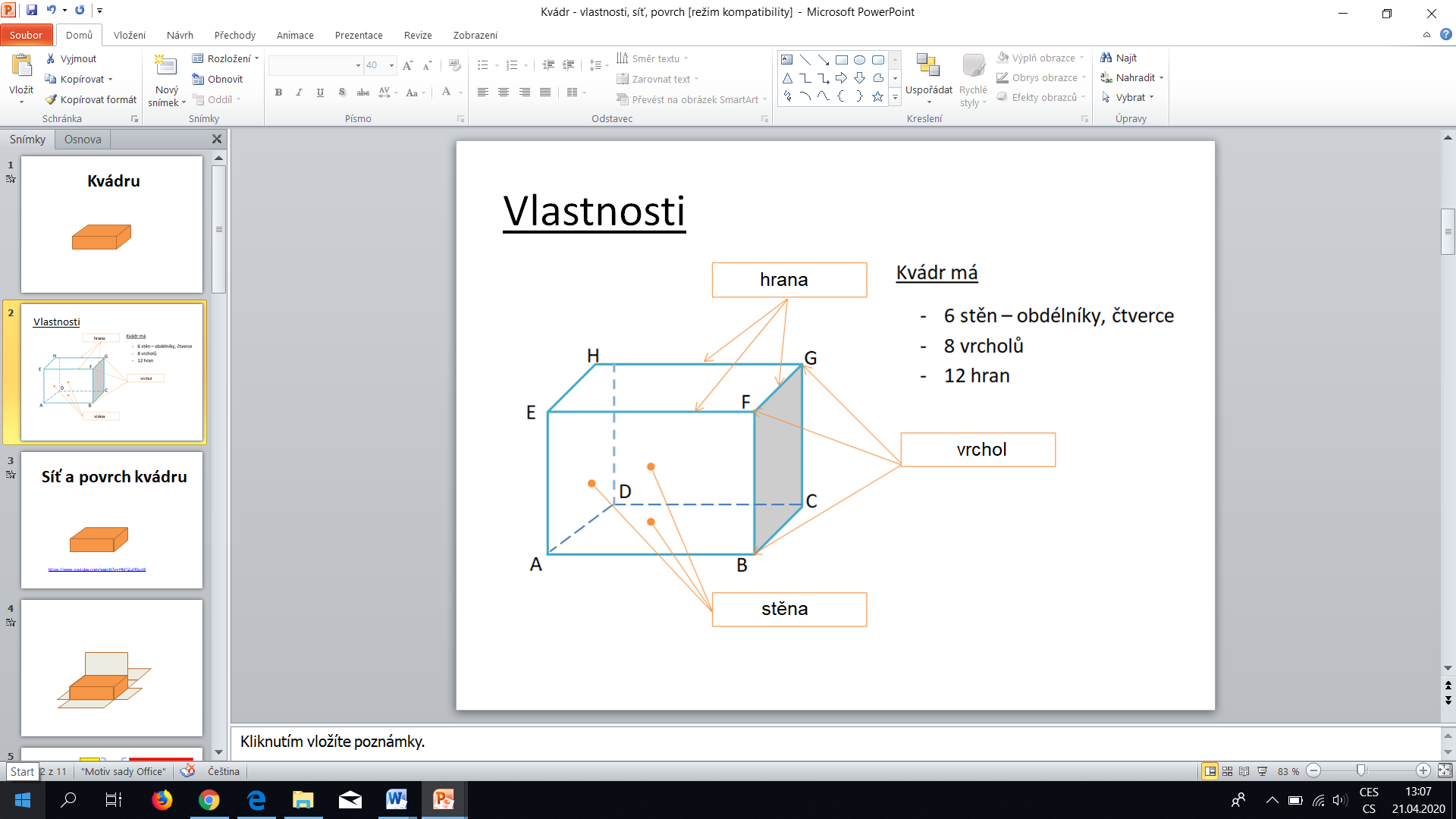 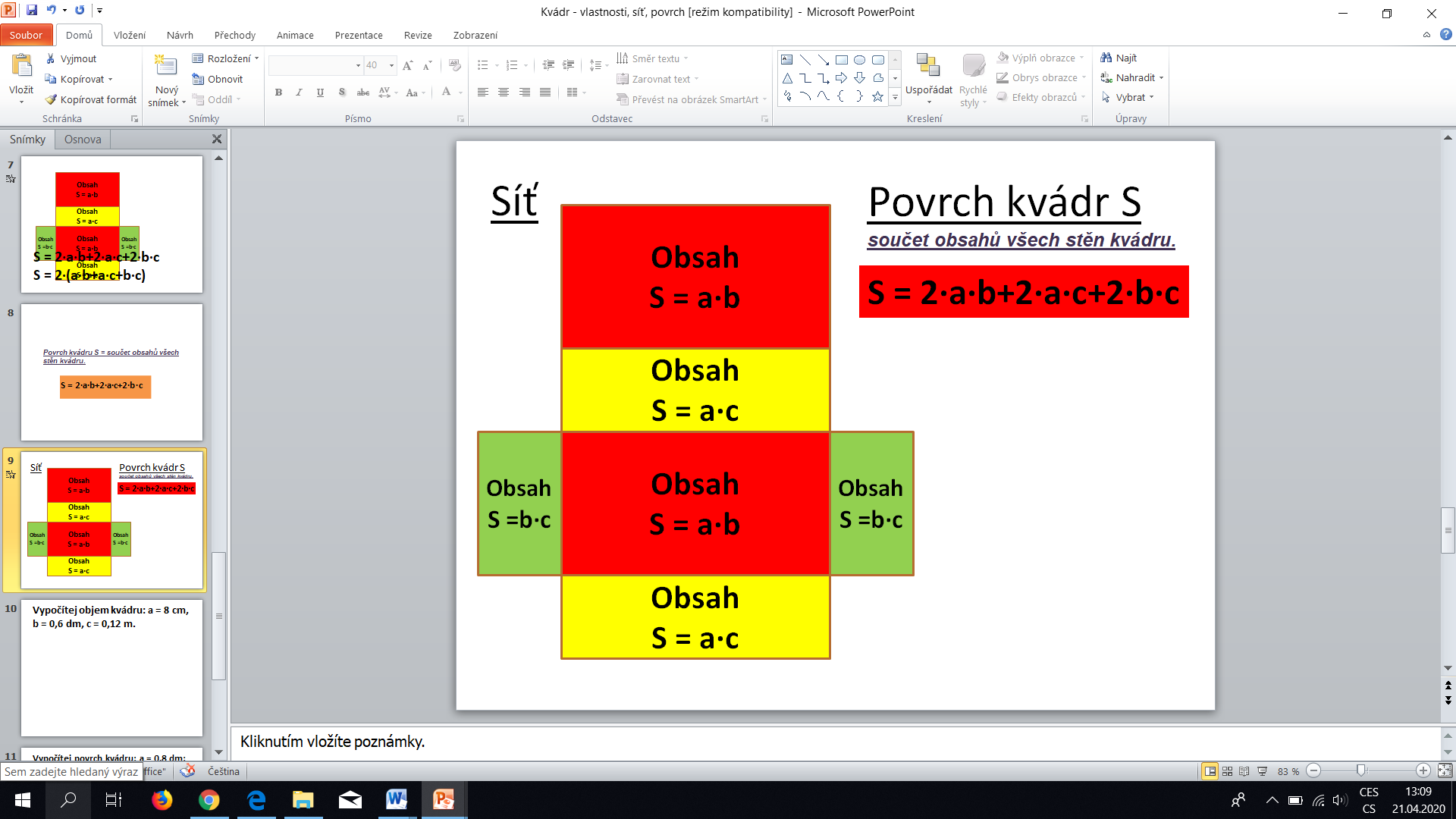 VZOROVÝ PŘÍKLADVypočítejte povrch kvádru, který má délky hran a = 4 cm, b = 3 cm, c = 5 cm.a = 4 cmb = 3 cmc = 5 cmS = ? (cm2)S = 2  a  b + 2  b  c + 2  a  cS = 2  4  3 + 2  3  5 + 2  4  5S = 24 + 30 + 40S =  94 cm2Povrch kvádru je 94 cm2.